16° Concorso Internazionale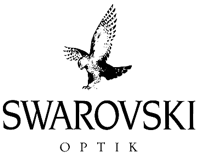 Fotografare il ParcoScheda di partecipazioneper i minorenniIl modulo dovrà essere compilato da un genitore del minore o dal soggetto esercitante la potestà genitorialeDati del genitore o del soggetto esercitante la potestà genitorialeNome		Cognome		Via	____________________________________________________________________________C.A.P	_______________Città ___________________________________________Provincia_______Tel. 		e-mail		Dati del minore di cui si chiede iscrizione al ConcorsoNome		Cognome		Categoria A: PAESAGGI DEL PARCO*Per le opere della categoria “A” è obbligatoria l’indicazione della località ritratta nella foto e del Parco Nazionale in cui la località si trova.Categoria B: FAUNA SELVATICA DEL PARCOCategoria C: MICROMONDO DEL PARCO E DETTAGLI NATURALICategoria D: MONDO VEGETALE DEL PARCO Il/la sottoscritto/a___________________________________________in qualità di  □  Padre  □   Madre   □ Tutore esercente la potestà genitoriale di __________________________________, che ha realizzato le fotografie per la partecipazione al concorso “Fotografare il Parco”, dichiara in nome e per conto del partecipante• di detenere tutti di diritti di pubblicazione e di utilizzo delle opere inviate che non ledono in alcun modo terzi; • di autorizzare il Parco Nazionale dello Stelvio, il Parco Nazionale Gran Paradiso, il Parco Nazionale d’Abruzzo Lazio e Molise e il Parc national de la Vanoise ad utilizzare, citando sempre il nome dell’autore, le opere inviate, per propri scopi promozionali, scientifici e culturali comprese la duplicazione, la pubblicazione cartacea e web edita e distribuita anche da terzi nell’ambito dei summenzionati scopi e l’esposizione e rinunciando fin d’ora ad ogni eventuale pretesa in merito. Senza previo accordo, i Parchi non potranno cedere a terzi il diritto d’uso delle foto inviate.• di aver letto i “Buoni Comportamenti” e che le foto da me scattate non hanno violato le vigenti normative di tutela e protezione della natura e i regolamenti in vigore nei singoli Parchi Nazionali per le foto scattate al loro interno e non hanno arrecato danno o disturbo agli animali, alla flora o rischio per gli stessi.• di conoscere il regolamento del concorso e di accettarne incondizionatamente tutte le clausole. Data _________________	Firma ______________________________• di aver letto l’Informativa Privacy, redatta ai sensi degli artt. da 13 a 15 del Regolamento U.E. 2016/679 (G.D.P.R.), riportata nel bando ed esprime il consenso al trattamento.Data _________________			         Firma ______________________________Letta l’Informativa,  esprimo il consenso al trattamento dei miei dati personali per le ulteriori finalità di seguito esplicitate: comunicazioni su eventi ed iniziative da parte degli organizzatori;Data  _________________			         Firma  ______________________________Titolo Località e Parco *A1A2A3A4Titolo LocalitàB1B2B3B4Titolo LocalitàC1C2C3C4Titolo LocalitàD1D2D3D4